Amendment No. … to the Agreement No…..………..………….. (hereinafter referred to as the “Agreement“)on the provision and utilisation of funds to ensure support for a grant project called ……………………………………………………………………………………………………………………………………………………………………………………………………carried out within the IGA/A Grant Competition (hereinafter referred to as the “Project“)concluded between the following contracting parties:Prague University of Economics and Business(hereinafter referred to as “VSE”)	Registered seat: nám. W. Churchilla 4
130 67 Praha 3ID: 613 84 399Represented by the Rector: prof. Ing. Hana Machková, CSc.andPrincipal researcher (Ph.D. student): (name, surname, academic titles) ……………………………. Birth number: ……………………………Address: ……………………………………………………………………………..…………Faculty where the Ph.D. student is enrolled:…………………………..……..…(hereinafter referred to as the “Researcher“)Internal Order No.  …………………Based on Article 1 paragraph 2 and of Article 4 paragraph 1 of the Agreement, the contracting parties modify the amount of support, which shall be provided to the Researcher for the 2nd year of the Project. The amount of support is CZK …………………… (in words…………………………Czech crowns). The binding breakdown of these funds is laid down in Annex 1, which is an integral part hereof.Final ProvisionsThis Amendment is executed in two originals, one to be kept by the Researcher and the other by VSE.  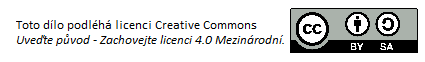 This Amendment shall come into force and into effect on the date of its signature by all contracting parties. Annex:		1. Binding breakdown of allocated fundsPrague on……….....…..					Prague on ………...........……..……………………......….					        ………………………….      Researcher					                                  VSE Rector 